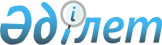 Об утверждении коэффицентов зонирования учитывающие месторасположение объекта налогообложения города Кентау и его селПостановление акимата города Кентау Туркестанской области от 23 ноября 2021 года № 534. Зарегистрировано в Министерстве юстиции Республики Казахстан 30 декабря 2021 года № 26252
      Примечание ИЗПИ!
      Настоящее постановление вводится в действие с 01.01.2022.
      В соответствии с пунктом 6 статьи 529 Кодекса Республики Казахстан "О налогах и других обязательных платежах в бюджет (Налоговый Кодекс)" и Методикой расчета коэффициента зонирования утвержденной приказом Министра информации и коммуникаций Республики Казахстан 12 ноября 2018 года № 475 (зарегистрирован в Реестре государственной регистрации нормативных правовых актов № 17847) акимат города Кентау ПОСТАНОВЛЯЕТ:
      1. Утвердить коэффициенты зонирования учитывающие месторасположение объекта налогообложения города Кентау и его сел, согласно приложению к настоящему постановлению.
      2. Государственному учреждению "Аппарат акима города Кентау" в установленном законодательством Республики Казахстан порядке обеспечить:
      1) государственную регистрацию настоящего постановления в Министерстве юстиции Республики Казахстан;
      2) размещение настоящего постановления на интернет–ресурсе акимата города Кентау после его официального опубликования.
      3. Контроль за исполнением настоящего постановления возложить на заместителя акима города Г.К.Усенбаеву.
      4. Настоящее постановление вводится в действие с 1 января 2022 года. Коэффициенты зонирования учитывающие месторасположения объекта налогообложения города Кентау и его сел
      Сноска. Приложение - в редакции постановления акимата города Кентау Туркестанской области от 08.11.2023 № 325 (вводится в действие с 01.01.2024).
					© 2012. РГП на ПХВ «Институт законодательства и правовой информации Республики Казахстан» Министерства юстиции Республики Казахстан
				
      Исполняющий обязанности

      акима города Кентау

Г. Усенбаев
Приложение к постановлению
Акимата города Кентау
от 23 ноября 2021 года
№ 534
№
Месторасположение объекта налогообложения в населенном пункте
Коэффициент зонирования
1
город Кентау
2,15
2
село Ащысай
1,85
3
село Байылдыр
1,95
4
село Карнак
1,95
5
село Хантаги
1,90